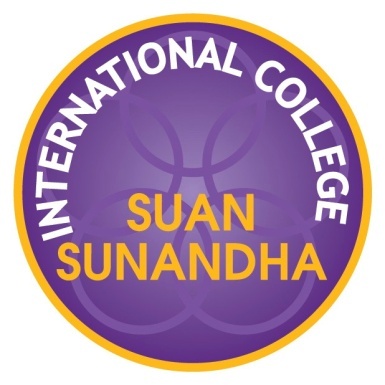 Course SpecificationCourse Code: ICS1105 Course Title: Thai Society and CultureCredits: 3 (3-0-6)Program: Tourism Management, International CollegeSuan Sunandha Rajabhat University(SSRUIC)Semester: 3 Academic Year: 2017Section 1  General InformationCode and Course Title :  Course Code: ICS1105Course Title (English): Thai Society and CultureCourse Title (Thai): สังคมและวัฒนธรรมไทย2.  Credits : 3(3-0-6)3.  Curriculum and Course Category  :3.1 Curriculum: Bachelor of Arts in Tourism Management3.2 Course Category:	 General Education		 Required Course	 Elective Course			 Others …………….4.  Lecturer Responsible for Course and Instructional          Course Lecturer (s) : 	A. Sakul Jariyachamsit5. Contact/Get in TouchRoom Number  305  Tel. 034 964 934 E-mail: a.sakul@yahoo.com 6.  Semester/ Year of Study 	6.1 Semester 3 Year of study 2017	6.2 Number of students enrolled:  32 students7. Pre-requisite Course (If any)         None 8. Co-requisite Course (If any) 	None 9. Learning Location          International College, Suan Sunandha Rajabhat University, Nakhon Pathom Education Center 10. Last Date for Preparing and Revising this Course:            18th May, 2018Section 2  Aims and Objectives1.  Course Aims	At the end of this course, the student will reach to five domains in the following areas of performance: Morals and Ethics Able to demonstrate on-time performance Able to demonstrate morality in all areas Able to demonstrate relevant morals in the organization and in daily life Knowledge Able to understand the nature of the Thai society and culture Able to understand the terminology, idiom, and structure of English related to Thai society and culture Able to understand the basic Thai society and culture Cognitive Skills Able to demonstrate what the main idea of the course Able to understand and demonstrate in daily life Able to drill and apply English comprehension skills in explaining Thai society and culture Interpersonal Skills and Responsibility Able to demonstrate working as a team in a professional manner Able to apply morality in a teamwork Able to demonstrate the related ideas with the team1.5 Numerical Analysis, Communication and Information Technology Skills Able to understand and demonstrate effective communication skills in all stages of airline business by using ICT searching further knowledge related to course from internet Be able to use the statistics to solve the problem Be able to understand and apply to use the system for search for the information2.  Objectives for Developing / Revising Course (content / learning process / assessment / etc.)	The frequency and level of student engagement will be assessed for the curriculum including multimedia, homework assignments, exams, and textual content. Learning exercises and activities that result in higher student engagement will be adapted to future lessons.	Section 3  Characteristics and Operation1. Course Outline	English: Various aspects of Thailand: demography of people; the emergence and the founding of the nation and national identity, culture, religious rituals, traditions, festivals, entertainments, belief systems, folklore, gender roles, social stratification, social mobility and urbanism; Thailand in the context of changing economy, society, culture and environment; Thai culture and lifestyle in the changing urban environment.	Thai: การศึกษาในด้านต่างๆของประเทศไทย ข้อมูลทางประชากรศาสตร์ ประวัติศาสตร์ชาติไทย วัฒนธรรม พิธีกรรมทางศาสนา ประเพณี ระบบความเชื่อ คติชาวบ้านขนบธรรมเนียม บทบาททางเพศ ระบบสังคม สิ่งบันเทิงไทย การย้ายถิ่นฐานสู่สังคมเมือง การเปลี่ยนแปลงสู่สิ่งแวดล้อมทางเศรษฐกิจ สังคม วัฒนธรรมและสิ่งแวดล้อมสมัยใหม่2.  Time Length per Semester (Lecture – hours / Practice – hours / Self Study – hours) 3. Time Length per Week for Individual Academic Consulting and Guidance 	(The lecturer responsible for course identifies the information, for example, 1 hour / week)3.1 Self consulting at the lecturer’s office: Room Number 305 Building  International College (Nakhonpathom Education Center/SSRU)3.2 Consulting via office telephone/mobile phone: 034 964 934 3.3 Consulting via E-Mail: a.sakul@yahoo.com3.4 Consulting via Social Media (Facebook/Twitter/Line) -3.5 Consulting via Computer Network (Internet/Web board)           http://www.teacher.ssru.ac.th/sakul.jaSection 4  Developing Student’s Learning Outcomes Morals and Ethics  Morals and Ethics to be developed(1) Be able to deliver or complete the required task on time(2) Be able to do the right thing according to the values, beliefs, and principles they claim to hold○ 	(3) Be able to make decisions according to moral concepts and judgements Teaching Strategies 	(1) Direct instruction to help each other reminding about punctuality(2) Morality in business 	(3) Student research about morality in business Assessment Strategies(1) Measurement of punctuality and attendance(2) Measurement of personal interaction style to apply in daily life(3) Measurement of original contribution from the activitiesKnowledge Knowledge to be developed○ 	(1) Be able to identify the proper theories and describe important case studies○ 	(2) Be able to provide an analysis and provide solutions to real world problems 	(3) Be able to organize self-study and share information with the class Teaching Strategies(1) Cooperative learning(2) Problem-based learning 	(3) Direct instructionAssessment Strategies 	(1) Quizzes, mid-term test, and final test	(2) Group projects		(3) Cooperative learning presentations Cognitive SkillsCognitive Skills to be developed○       (1) The ability to gather and summarize information, and conduct research(2) Self-study and sharing information with the class○ 	(3) The ability to solve problems with case studiesTeaching Strategies(1) Cooperative learning(2) Problem-based learning(3) Direct instructionAssessment Strategies(1) Cooperative learning evaluations on analytical, planning, problem solving skills(2) Group projects(3) Cooperative learning presentationsInterpersonal Skills and Responsibilities   Interpersonal Skills and Responsibilities to be developed○ 	(1) Be able to use interpersonal English communication skills○ 	(2) Be able to collaborate in teams and solve problems○ 	(3) Demonstrate leadership Teaching Strategies(1) Cooperative learning with new situations and group members(2) Cooperative learning about service personality (3) Higher level of communication in English for the businessAssessment Strategies(1) Quizzes(2) Cooperative learning evaluations(3) Group work evaluationsNumerical Analysis, Communication and Information Technology Skills5.1 Numerical Analysis, Communication and Information Technology to be developed(1) Be able to use  IT to search for new knowledge and apply numerical analysis in communication with emphasis on practical and real life experiences, use statistics and mathematics to solve air transport problems by using basic ICT skills and apply daily○	(2) Be able to use the statistics to solve the problem○ 	(3) Be able to understand and apply to use the system for ticketing. checking in passengers Teaching Strategies(1) Direct instruction and Group work activities		(2) Group work exhibitions (3) Cooperative learning to develop social skills Assessment Strategies(1) On-line quizzes, pop quizzes and Group work evaluations(2) Be able to communicate clearly via exhibitions (3) Be able to access the computer system to help finding the solutionsOther DomainNoneRemark: 	Symbol ● means ‘major responsibility’		Symbol ○ means ‘minor responsibility’                 No symbol means ‘no responsibility’Section 5  Lesson Plan and Assessment1. Lesson Plan2. Learning Assessment PlanSection 6  Learning and Teaching Resources1. Textbook and Main DocumentsPeleggi, Maurizio. Thailand: The Worldly Kingdom. London: Reaktion Books, 2007.	วีณา เอี่ยมอำประไพ และ คณะ (2558)  สังคมไทยในบริบทโลก. กรุงเทพมหานคร: มหาวิทยาลัยราชภัฏสวนสุนันทา2. Important Documents for Extra Study  	สังคมและวัฒนธรรมไทย. สาขาวิชาศิลปศาสตร์ (2544) มหาวิทยาลัยสุโขทัยธรรมาธิราช.	Roger Welty (2013) Thai Culture and Society. Asia Books.3. Suggestion Information (Printing Materials/Website/CD/Others)Keywords for searching : Thai society, Thai culture,  Thai, ThainessSection 7 Course Evaluation and RevisingStrategies  for Course Evaluation by Students 	Using survey questions to collect information from the students’ opinions to improve the course and enhance the curriculum.  Examples of questions: Content objectives were made clear to the students. The content was organized around the objectives. Content was sufficiently integrated. Content was sufficiently integrated with the rest of the first year curriculum. The instructional materials used were effectively. The learning methods appropriate assessed the students’ understanding of the content. Overall, Students are satisfied with the quality of this course.Strategies for Course Evaluation by Lecturer 	Lecturers team observe the class and discuss the results as follow:The lecturer is well prepared for class sessions.The lecturer answers questions carefully and completely.The lecturer uses examples to make the materials easy to understand.The lecturer stimulated interest in the course. The lecturer made the course material interesting.	 The lecturer is knowledgeable about the topics presented in this course.The lecturer treats students respectfully.The lecturer is fair in dealing with students.The lecturer makes students feel comfortable about asking question. Course assignments are interesting and stimulating.The lecturer’s use of technology enhanced learning in the classroom.	2.2 The Director /Head of program construct assessment items to evaluate four dimensions of lecturer’s competencies: teaching skills, organization and presentation of materials, management of the learning environment, and teaching attitudes.3.  Teaching Revision 	Lecturer revises teaching/learning process based on the results from the students’ survey questions, the lecturer team’s observation, and classroom research.4.  Feedback for Achievement Standards	International College Administrator Committee monitor to assessment process and Grading.5. Methodology and Planning for Course Review and Improvementa.  Revise and develop course structure and process every two years.b.  Assign different lecturers to teach this course to enhance students’ performance.Curriculum Mapping Illustrating the Distribution of Program Standard Learning Outcomes to Course LevelLecture (hours)Remedial Class(hours)Practice/Field Work/Internship (hours)Self Study(hours)45 hours0 hours90 hours3+ (if any)WeekTopic/OutlinePeriodsLearning Activities and MediasLecturer(s)1Introduction to Thai society and culture3Direct instructionGroup discussion and presentation on “What do we know?”A .Sakul J. Thai history and development3Direct instructionVDO of  brief Thai historyA .Sakul J.2National identity- The ways of Thai- Thai values and norms3Direct instructionGroup discussions on Thai valuesActivity “Thai values in the four regions of Thailand”A .Sakul J.WeekTopic/OutlinePeriodsLearning Activities and MediasLecturer(s)National identity (cont.)- Religions, rituals, and believes3Direct instructionGroup research on  “Believes in the four regions of Thailand”A .Sakul J.3National identity (cont.)- Festivals, ceremonies, and customs- Entertainment- Thai folklores3 Direct instructionActivity “Thai dance”A .Sakul J.Characteristics of Thai society- Thai people and demographics- Economy and society3Direct instructionGroup discussion on important communities in Thai societyA .Sakul J.4Characteristics of Thai society- Gender roles- Social stratification Direct instructionGroup discussion on “Who are we?”A .Sakul J.Mid-term Examination3A .Sakul J.5National Theater visit (Thai entertainment)3Site visitObservation of Thai entertainmentA .Sakul J.Thai culture and lifestyle - Thai manners- Thai culture3Direct instructionRole playing activities on Thai manners in service organizationsA .Sakul J.WeekTopic/OutlinePeriodsLearning Activities and MediasLecturer(s)6Thai culture and lifestyle  (cont.)- Lifestyle of Thais in the four regions3Direct instructionPresentation on “Lifestyle of Thais in the four regions”A .Sakul J.Thai food wisdom- Characteristics of Thai cuisine3Direct instructionExperimental learning on Thai ingredientsCase studies on “What is it?”A .Sakul J.7- Thai dishes of the four regions3Student learning activityA .Sakul J.Thai society in the modern world3Direct instructionGroup discussion on “what have been changing?”A .Sakul J.8The changing economy of Thailand- Tourism and airline business in Thailand3Group presentation on  ‘Unveil hidden gems of Thailand’A .Sakul J.Reflection of the courseStudent activityGroup discussion “What have we learned?”A .Sakul J.Final Examination3Paper testA .Sakul J.Learning OutcomeAssessment ActivitiesTime Schedule(Week)Proportion for Assessment(%)1Morals and Ethics1.1 Be able to deliver or to complete a required task at appointed time;1.2 Be able to do the right thing according to the values, beliefs, and principles they claim to hold;1.3 Be able to make decisions in business according to moral concepts and judgments.Attendance and participation.Throughout  semester10 %2Knowledge2.1 Be able to identify the proper theories and describe important case studies;2.2 Be able to provide an analysis and provide the solution to real world problems;2.3 Be able to organize self-study and sharing information to the class.Midterm and final examsActivitiesGroup projectThroughout  semester50%3Cognitive Skills3.1 The ability to gather and summarize information, and conduct research;3.2 Self-study and sharing information to the class;3.3 The ability to solve problems from case studiesMidterm and final examsActivitiesGroup projectThroughout  semester20 %4Interpersonal Skills and  Responsibilities   4.1 Be able to use interpersonal English communication skills.4.2 Be able to collaborate well in teams for problem solving.4.3 Be able to show leadership skills.Midterm and final examsActivitiesGroup projectThroughout  semester10 %5Numerical Analysis, Communication and Information Technology SkillsBe able to use IT to search for new knowledge and apply numerical analysis in communication with emphasis on practical and real life experiences, use statistics and mathematics to solve air transport business problems by using basic ICT skills and apply them daily.Be able to use ICT skills and apply them.Be able to use ICT in the work place and apply numerical analysis in communication.Midterm and final examsActivitiesGroup projectThroughout  semester10 %Courses1. Morals and Ethics1. Morals and Ethics1. Morals and Ethics2. Knowledge2. Knowledge2. Knowledge3. Cognitive Skills3. Cognitive Skills3. Cognitive Skills4. Interpersonal Skillsand Responsibility4. Interpersonal Skillsand Responsibility4. Interpersonal Skillsand Responsibility5. Numerical Analysis, Communication and Information TechnologySkills5. Numerical Analysis, Communication and Information TechnologySkills5. Numerical Analysis, Communication and Information TechnologySkillsCourse Category: General Election Major Responsibility                                               Minor Responsibility Major Responsibility                                               Minor Responsibility Major Responsibility                                               Minor Responsibility Major Responsibility                                               Minor Responsibility Major Responsibility                                               Minor Responsibility Major Responsibility                                               Minor Responsibility Major Responsibility                                               Minor Responsibility Major Responsibility                                               Minor Responsibility Major Responsibility                                               Minor Responsibility Major Responsibility                                               Minor Responsibility Major Responsibility                                               Minor Responsibility Major Responsibility                                               Minor Responsibility Major Responsibility                                               Minor Responsibility Major Responsibility                                               Minor Responsibility Major Responsibility                                               Minor ResponsibilityCourse Category: General Election123123123123123Course Code:  ICS1105Course Title:  Thai Society and Culture